РОССИЙСКАЯ ФЕДЕРАЦИЯРЕСПУБЛИКА  КАРЕЛИЯ СОВЕТ СУОЯРВСКОГО МУНИЦИПАЛЬНОГО ОКРУГА   VII сессия                                                                                                I  созывРЕШЕНИЕ   28.12.2022                                                                                                  № 73Об утверждении Положения о предоставлении транспортного обслуживания, обеспечиваемого в связи с исполнением должностных обязанностей главой Суоярвского муниципального округа	В соответствии с Федеральным законом от 6 октября 2003 г. № 131-ФЗ «Об общих принципах организации местного самоуправления в Российской Федерации», Законом Республики Карелия от 27.05.2022 N 2710-ЗРК «О преобразовании всех поселений, входящих в состав муниципального образования «Суоярвский район», путем их объединения и наделении вновь образованного муниципального образования статусом муниципального округа»,  Уставом  Суоярвского муниципального округа, Совет Суоярвского муниципального округа РЕШИЛ: Утвердить прилагаемое Положение о предоставлении транспортного обслуживания, обеспечиваемого в связи с исполнением должностных обязанностей главой Суоярвского муниципального округа.Признать утратившим силу Решение Совета депутатов муниципального образования «Суоярвский район»  от  24 декабря 2020 года № 258 «Об утверждении Положения о предоставлении транспортного обслуживания, обеспечиваемого в связи с исполнением должностных обязанностей Главой администрации муниципального образования «Суоярвский район»Настоящее решение вступает в силу с момента его принятия.Председатель СоветаСуоярвского муниципального округа				    Н.В. ВасенинаГлава Суоярвского муниципального округа			    Р.В. Петров       Приложение к решению VII сессии 					            Совета Суоярвского муниципального округа  I  созыва  от 28.12.2022  № 73ПОЛОЖЕНИЕо предоставлении транспортного обслуживания, обеспечиваемого в связи с исполнением должностных обязанностей главой Суоярвского муниципального округа1. Настоящее Положение в соответствии с Федеральным законом от 6 октября 2003 г. № 131-ФЗ «Об общих принципах организации местного самоуправления  в  Российской Федерации»,  Законом Республики Карелия от 27.05.2022 N 2710-ЗРК «О преобразовании всех поселений, входящих в состав муниципального образования "Суоярвский район», путем их объединения и наделении вновь образованного муниципального образования статусом муниципального округа»,  Уставом  Суоярвского муниципального округа, устанавливает порядок транспортного обслуживания главы Суоярвского муниципального округа, предоставляемого ему в связи с исполнением должностных обязанностей.2. Транспортное обслуживание главы Суоярвского муниципального округа осуществляется путем закрепления служебного автомобиля.3. Служебный автомобиль закрепляется за главой Суоярвского муниципального округа.С использованием служебного автомобиля осуществляется перевозка должностного лица, за которым закреплен служебный автомобиль, по служебной необходимости в пределах территории муниципального образования, в том числе от места жительства к месту работы и от места работы к месту жительства, а также в служебных командировках в пределах субъекта Российской Федерации или в граничащих с субъектом Российской Федерации субъектах Российской Федерации. 4. Решение о предоставлении транспортного обслуживания оформляются распоряжениями  администрации Суоярвского муниципального округа.5. Запрещается использование служебного автомобиля в целях, не связанных с исполнением главой Суоярвского муниципального округа своих должностных обязанностей.6. Транспортное обслуживание главы Суоярвского муниципального округа осуществляется с использованием легкового автомобиля, относящегося к муниципальному имуществу, переданному в оперативное управление МКУ «ЦИХО» или находящегося в аренде МКУ «ЦИХО», в соответствии с Инструкцией о порядке эксплуатации автомобильного транспорта главой Суоярвского муниципального округа, являющейся приложением  к настоящему Положению.7. Фактическое использование служебного транспорта заверяется подписью главы Суоярвского муниципального округа в путевом листе.                                                                Приложение к Положениюо предоставлении транспортного обслуживания, обеспечиваемого в связи с исполнением должностных обязанностей главой Суоярвского муниципального округаИНСТРУКЦИЯ о порядке эксплуатации автомобильного транспорта главой Суоярвского муниципального округа1. Приобретаемые транспортные средства, необходимые для транспортного обслуживания главы Суоярвского муниципального округа, закрепляются за МКУ «ЦИХО» на праве оперативного управления.2. При закреплении автомобиля за МКУ «ЦИХО» оформляются следующие документы:эксплуатационная карта транспортного средства;карточка учета эксплуатации аккумуляторной батареи;карточка учета работы автомобильной шины.3. Годовые, месячные лимиты пробега автотранспорта утверждаются распоряжением главы Суоярвского муниципального округа на каждый конкретный автомобиль в зависимости от объемов финансирования, установленных на приобретение горючего и смазочных материалов (далее - ГСМ) на планируемый год, но не выше 50 тысяч километров в год.Данные по пробегу транспортного средства заносятся в путевой лист исключительно на основании показания одометра автомобиля. Эксплуатация автомобиля с неисправным одометром запрещена.Расход автомобильного топлива, смазочных материалов, спецжидкостей устанавливается в соответствии с нормами и утверждается распоряжением главы Суоярвского муниципального округа.4. Путевой лист является основным первичным документом по учету работы автотранспорта и списания ГСМ.Бланк путевого листа автомобиля изготавливается по форме, установленной постановлением Государственного комитета Российской Федерации по статистике от 28.11.1997 № 78. Бланки нумеруются сквозной нумерацией, ставятся на учет в МКУ «ЦИХО». Выдача путевых листов осуществляется должностным лицом МКУ «ЦИХО» и фиксируется в журнале учета путевых листов, в котором применяется сквозная нумерация.Выдачу путевого листа главе Суоярвского муниципального округа следует производить ежедневно после получения от него заполненного путевого листа за прошедший день.Заполнение путевого листа производится и заверяется подписью главы Суоярвского муниципального округа.  Все вносимые в путевой лист изменения, исправления подтверждаются подписью главы Суоярвского муниципального округа и лица, ответственного за выдачу путевых листов.Списание всех видов топлива осуществляется по его фактическому расходу, но не выше утвержденных норм расхода ГСМ.5. Право на управление автомобилем имеет только глава Суоярвского муниципального округа, на имя которого оформлен путевой лист. 6. Техническая готовность автотранспорта обеспечивается плановым проведением технического обслуживания автомобиля.До истечения срока гарантии на автомобиль техническое обслуживание и ремонт проводятся в технических центрах, имеющих специальную аккредитацию, на основании норм пробега, указанных в сервисной книжке, с обязательной отметкой о проведении технического обслуживания.Списание и замена автошин производится в зависимости от их технического состояния с учетом фактического пробега и срока эксплуатации (не ниже нормативных) и оформляются актом. Досрочное списание автошин производится только после установления причин преждевременного выхода их из рабочего состояния.Эксплуатация транспортных средств, не прошедших технического осмотра и технически неисправных, запрещается.7. При установке запасных частей и шин на автомобиль составляется акт, в котором указываются их номера, модель и обозначение. При установке аккумуляторных батарей указываются номер и тип батареи.8. Ремонт и списание автомобилей, поврежденных при дорожно-транспортных происшествиях, пожарах, стихийных бедствиях, при невозможности их дальнейшего использования осуществляются по фактическому техническому состоянию независимо от норм износа с возмещением материального ущерба виновными лицами в установленном порядке.9. Автомобиль, снятые с автомобиля пришедшие в негодность аккумуляторные батареи, шины, узлы и агрегаты списываются в соответствии с действующей инструкцией по бухгалтерскому учету. Списанные детали и узлы, изготовленные с применением драгоценных металлов, а также детали и узлы, изготовленные из черных и цветных металлов, а также списанные автомобили, разборка которых нецелесообразна, подлежат реализации.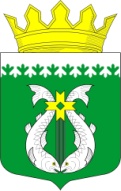 